Till dig som har en festvåning 	I lokaler där fester med alkoholdrycker regelbundet anordnas, krävs att det finns ett serveringstillstånd. Om du inte har serveringstillstånd får du varken förvara eller servera alkohol i lokalerna. Tillståndsenheten vid Södertälje kommun samarbetar med Polisen i Södertälje, och vi kommer framöver att besöka tillståndspliktiga verksamheter i kommunen. Syftet är att alla ska följa alkohollagen. Stadigvarande serveringstillståndDu som driver verksamheten kan söka stadigvarande serveringstillstånd till slutna sällskap, ett så kallat festvåningstillstånd. Om du har ett sådant tillstånd måste du köpa alkoholen från partihandlare eller Systembolaget. Alkoholen kan sedan säljas vidare till festsällskapet som i sin tur kan bjuda sina gäster på alkoholdrycker. Tillfälligt serveringstillståndDet finns även möjlighet för ett enskilt festsällskap att ansöka om ett tillfälligt serveringstillstånd. Det kan till exempel röra sig om en bröllopsfest eller en födelsedagsfest. Du som har ett tillfälligt serveringstillstånd måste köpa alkoholen från Systembolaget.Ansökan och regler
Ansökan om serveringstillstånd lämnar du in till kommunen. Du kan läsa mer om reglerna och söka serveringstillstånd på www.sodertalje.se/serveringstillstand
Polisen i Södertälje och Södertälje kommuns tillståndsenhet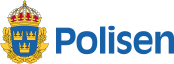 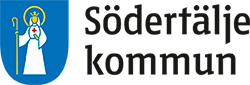 POLISEN				   Södertälje kommunLPO Södertälje			   Tillståndsenheten141 81 HUDDINGE			   151 89 SödertäljeTel 114 14			   Tel 08-523 010 00www.polisen.se			    tillstandsenheten@sodertalje.seVarför tillståndsplikt för festvåningar?8 kapitel 1 § alkohollagen
För servering av spritdrycker, vin, starköl och andra jästa alkoholdrycker krävs tillstånd av den kommun där serveringsstället är beläget (serveringstillstånd).Grundregeln i svensk alkohollagstiftning är att tillstånd krävs för servera och sälja alkoholdrycker. Servering är en transaktion där någon tillhandahåller alkoholdrycker mot ersättning. Ett serveringstillstånd innebär alltså en rätt för tillståndshavaren att mot betalning servera sina gäster de alkoholdrycker som tillståndet gäller.Varför inte undantaget?8 kapitel 1 a § alkohollagenServeringstillstånd krävs inte om serveringen
1. avser ett enstaka tillfälle för i förväg bestämda personer,
2. sker utan vinstintresse och utan annan kostnad för deltagarna än kostnaden för inköp av dryckerna, och
3. äger rum i lokaler där det inte bedrivs yrkesmässig försäljning av alkohol- eller lättdrycker. Lag (2012:205).Undantag från kravet på serveringstillstånd som nämns i lagparagrafen gäller bara för rent privata tillställningar och i lokaler där ingen övrig försäljning av mat och dryck sker. Alla förutsättningar i paragrafen måste vara uppfyllda samtidigt för undantaget.Festvåningarna som berörs här uppfyller inte förutsättningarna. Det rör sig inte om enstaka tillfällen, utan lokalerna används regelbundet i dessa sammanhang. Festvåningsverksamheten utövas av företag som bedriver näringsverksamhet med vinstintresse. Varför råder förvaringsförbud i festvåningslokalerna?8 kapitel 24 § alkohollagen
Ingen får dricka eller tillåtas dricka alkoholdrycker på ett serveringsställe där alkoholdrycker inte får serveras eller i en lokal som yrkesmässigt upplåts för anordnande av sammankomster i slutna sällskap vid vilka mat eller dryck tillhandahålls av innehavaren eller genom dennes försorg och där servering av alkoholdrycker inte är tillåten.   Alkoholdrycker som inte får serveras i en lokal som avses i denna paragraf får inte heller förvaras i lokalen eller tillhörande utrymmen.Det är förbjudet att förvara alkohol i lokaler som hyrs ut yrkesmässigt för olika verksamheter och är anmälda som livsmedelsanläggningar. Det betyder att alkoholhaltiga drycker inte får drickas där utan serveringstillstånd. Varför inte medhavd sprit inköpt i Tyskland?8 kapitel 13 § alkohollagen
Den som har tillstånd för servering till allmänheten eller stadigvarande tillstånd för servering i slutet sällskap, får köpa de spritdrycker, vin, starköl och andra jästa alkoholdrycker som behövs för rörelsen endast av partihandlare eller av detaljhandelsbolaget. Den som har tillstånd för servering i slutet sällskap vid ett enstaka tillfälle eller under en enstaka tidsperiod, får köpa motsvarande drycker endast hos detaljhandelsbolaget.Om du som har en festvåning söker ett stadigvarande serveringstillstånd måste alkoholdryckerna köpas av en partihandlare eller från Systembolaget.Om du söker och får ett enstaka serveringstillstånd för slutet sällskap måste alkoholdryckerna köpas från Systembolaget.  